Bogon Rule (partly) Blocking IPV6Hello,When defining rules for Simple Service Discovery Protocol (SSDP), I discovered a serious bug. Luckily with “some form of” workaround possible.I have a network divided in multiple subnets using a vlan per subnet. For each subnet there is a interface witch corresponding rules.Since I am using firewall rules as strict as possible, I normally have the Bogon-rule active for each interface (WAN and LAN).I observed following issue and expect the problem to be wider than that:SSDP owns the following address rangesIPV4: 239.255.255.250 (IPv4 site-local address)IPV6: [FF02::C] (IPv6 link-local)IPV6: [FF05::C] (IPv6 site-local)IPV6: [FF08::C] (IPv6 organization-local)IPV6: [FF0E::C] (IPv6 global)I defined a rule to block IPv6 global (Block UPnP discovery outside my network), with the intention to pass the rest.So IMHO IPV6: [FF05::C] (IPv6 site-local) should passHowever I observed that the “block bogon IPV6-rule” blocks the other IPV6-local traffic, and that is IMHO not OK.Attached two pieces of firewall logs, the upper one with bogon-rule activated. And below that a piece where the bogon-rule is not active.Bogon-rule-active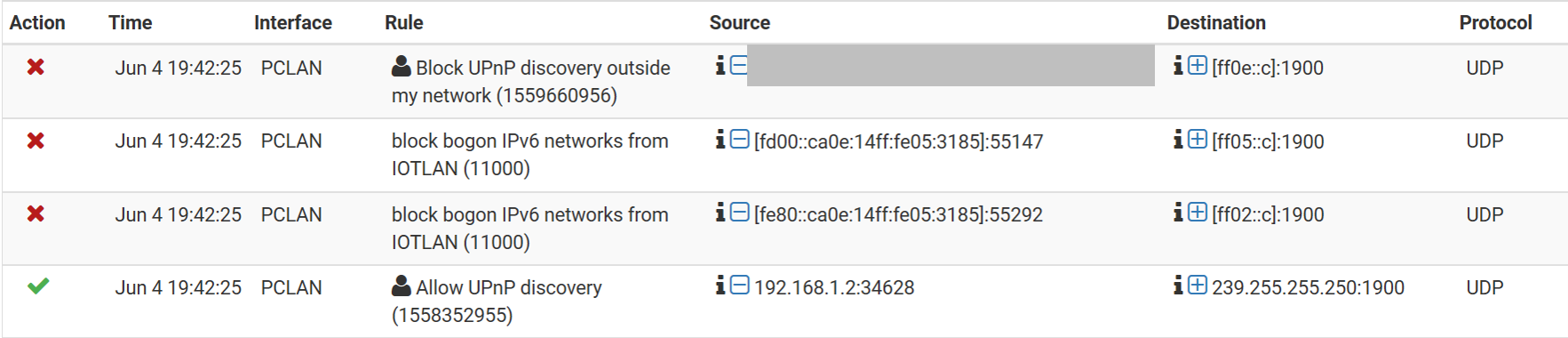 Bogon-rule-not-active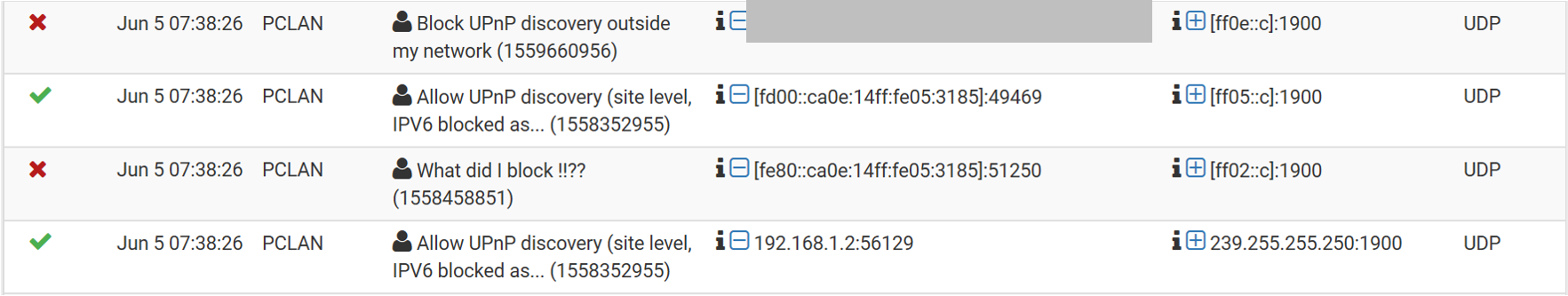 Sincerely,Louis